แบบสรุปกิจกรรม/ประชุมกิจกรรม/ประชุม  ประชุมเพื่อรายงานความก้าวหน้า (กองทุนศูนย์เรียนรู้)ให้กับ พชอ. ครั้งที่ 1วัตถุประสงค์ของการจัดกิจกรรม……เพื่อรายงานความก้าวหน้า (กองทุนศูนย์เรียนรู้)ให้กับ พชอ.  กิจกรรมนี้เกี่ยวข้องกับวัตถุประสงค์ของโครงการข้อที่…….......................................................................................................................................................และตัวชี้วัดผลงานของโครงการข้อที่……………………………………………………………………………………………………………………………………………………………………………………………………หมายเหตุ : 1) โปรดแนบภาพถ่ายกิจกรรม/งานประชุม        2) กรณีมีการประชุม โปรดแนบสรุปผลการประชุมไม่เกิน 1 หน้าภาพกิจกรรม 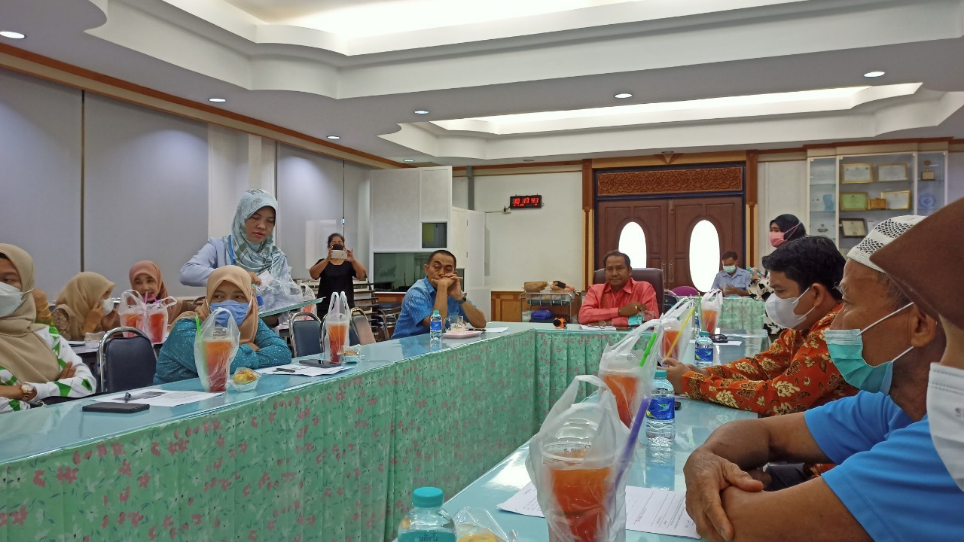 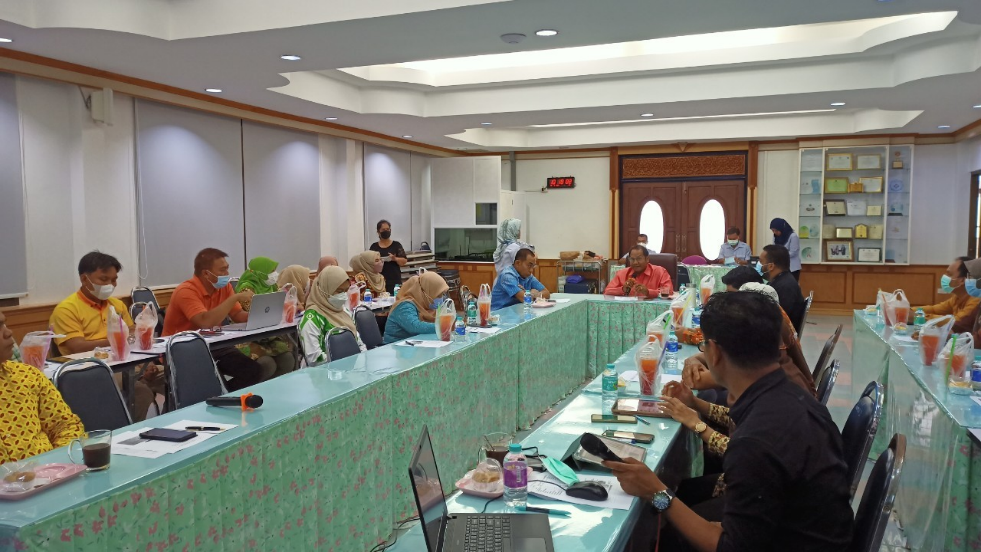 ภาพกิจกรรม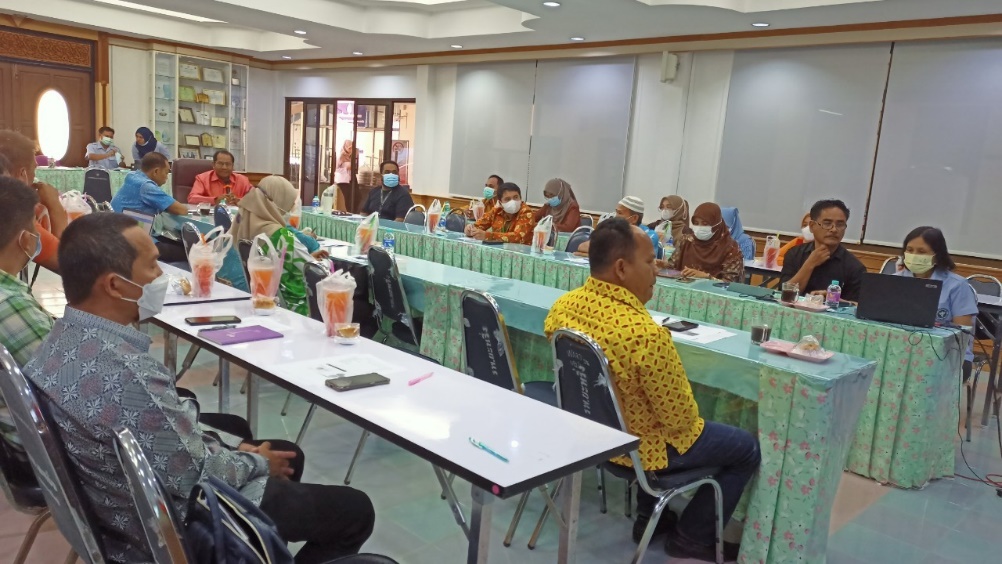 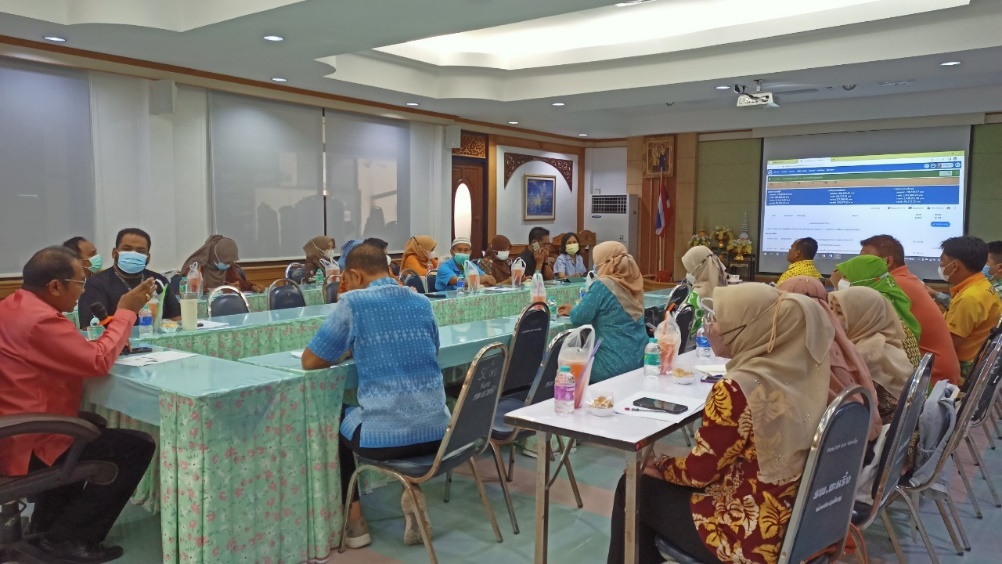 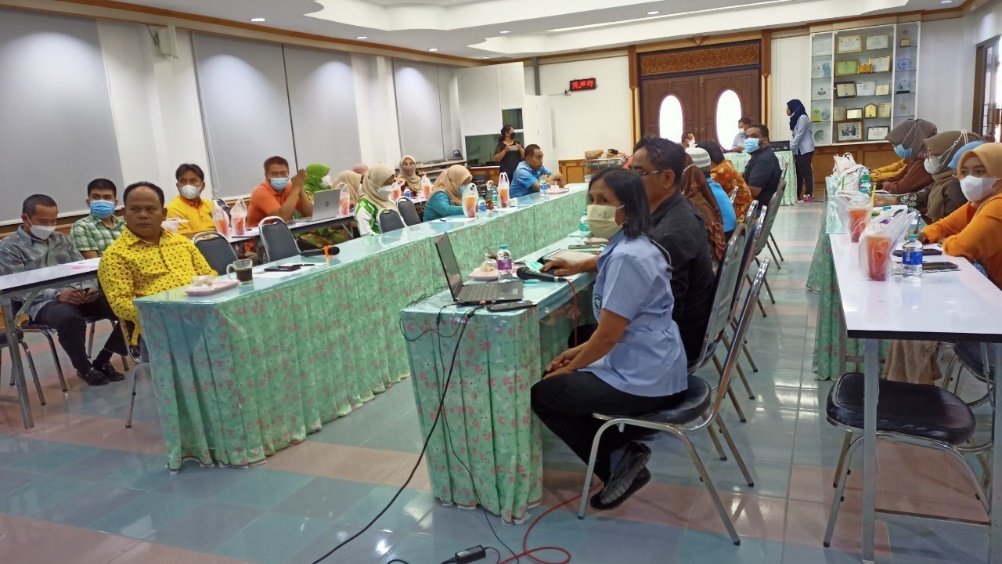 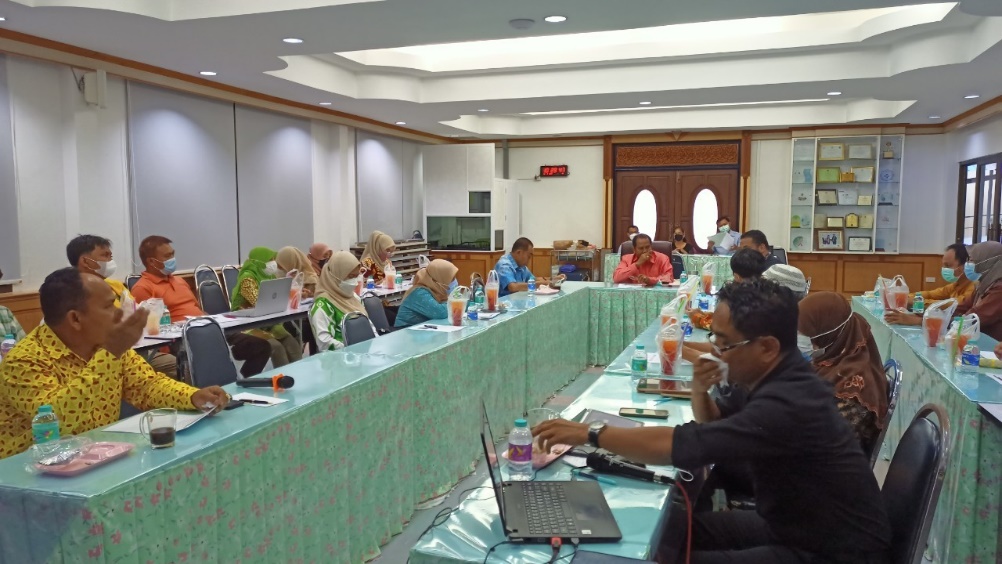 ภาพกิจกรรม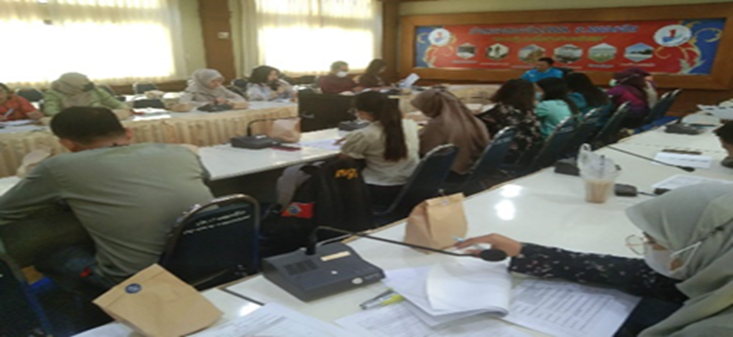 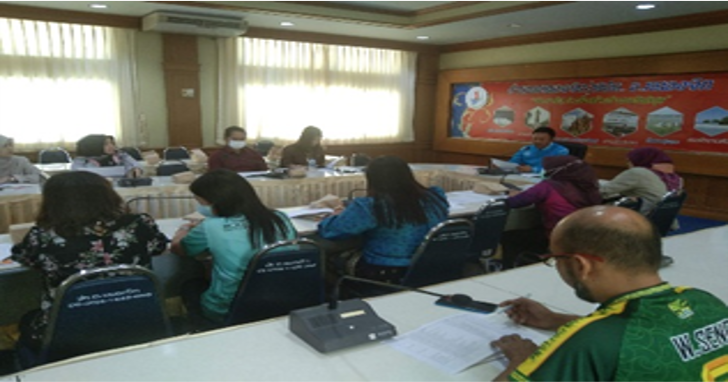 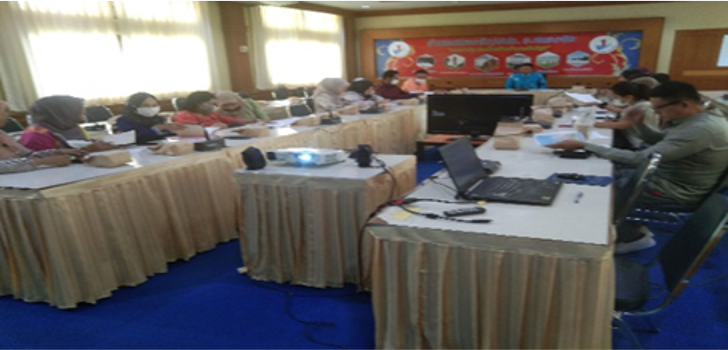 วัน เดือน ปีครั้งที่ 1  วันที่ 18 และ 24 พฤษภาคม 2566สถานที่จัดกิจกรรม/ประชุมณ ห้องประชุมที่ว่าการอำเภอหนองจิก   อ.หนองจิก  จ.ปัตตานีณ ห้องประชุมโรงพยาบาลยะหริ่ง   อ.ยะหริ่ง จ.ปัตตานีผู้เข้าร่วมทำกิจกรรม/ประชุม
(ใคร/หน่วยงานที่เข้าร่วม  จำนวนผู้เข้าร่วม)รวมเป้าหมายผู้เข้าร่วมประชุม 72 คน ประกอบด้วยคณะทำงาน กรรมการ พชอ.และเลขากองทุน หรือตัวแทนกองทุนรายละเอียดการจัดกิจกรรม
(อธิบายการดำเนินกิจกรรม)คณะทำงาน จำนวน 8 คน ได้จัดกิจกรรมการประชุม พชอ.และเลขากองทุน หรือตัวแทนกองทุน มีการชี้แจงตามวาระการประชุม การประชุมคณะกรรมการพัฒนาคุณภาพชีวิตระดับอำเภอ (พชอ.) กับกองทุนสุขภาพตำบล  อำเภอหนองจิก และอำเภอยะหริ่ง จังหวัดปัตตานี  ครั้งที่ 1 / 2566 ตามประเด็นดังนี้ ประเด็นการขับเคลื่อนของ พชอ. ประจำปี 2566 ประเด็นการขับเคลื่อนของ กองทุนสุขภาพตำบล ประจำปี 2566 รายงานความก้าวหน้าของกองทุนสุขภาพตำบล  อำเภอหนองจิก และอำเภอยะหริ่ง แนะนำเว็บไซต์กองทุนสุขภาพตำบล https://localfund.happynetwork.org/ การเขียนโครงการในระบบ บนเว็บไซต์  (Website)ของกองทุนสุขภาพตำบล  การบูรณาการ ประเด็น พชอ. และประเด็นกองทุน เพื่อการขับเคลื่อนในอำเภอยะหริ่ง การพัฒนาคุณภาพ พชอ.ผลงานที่เกิดจริง…จากการจัดกิจกรรม
ตามวัตถุประสงค์ /ตัวชี้วัด ทั้งในเชิงปริมาณและคุณภาพ


มีการชี้แจงวัตถุประสงค์โครงการจากคณะทำงาน  และผู้เข้าร่วมประชุมสามารถทำกิจกรรม นำเสนอ และให้ความสนใจ ในประเด็น ดังต่อไปนี้ประเด็นการขับเคลื่อนของ พชอ. ประจำปี 2566 ประเด็นการขับเคลื่อนของ กองทุนสุขภาพตำบล ประจำปี 2566รายงานความก้าวหน้าของกองทุนสุขภาพตำบล อำเภอหนองจิก และอำเภอยะหริ่ง จังหวัดปัตตานีแนะนำเว็บไซต์ (Website)กองทุนสุขภาพตำบล https://localfund.happynetwork.org/ การเขียนโครงการในระบบ บนเว็บไซต์ (Website)ของกองทุนสุขภาพตำบล และแนวทางการเขียนโครงการเพื่อขอรับทุนการบูรณาการ ประเด็น พชอ. และประเด็นกองทุน เพื่อการขับเคลื่อนในอำเภอหนองจิกและอำเภอยะหริ่ง และการพัฒนาคุณภาพ พชอ.